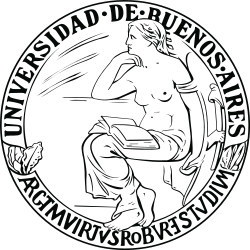 Universidad de Buenos AiresFacultad de Ciencias SocialesCarrera de Ciencia Política“Programa del Taller: Relaciones Internacionales”Docente a cargo: Luciana MichaAyudantes: Yohana Solis y Aldana GiovagnolaModalidad de la asignatura: materia electiva (6 horas semanales)Primer Cuatrimestre Año 2019Días Asignados para el Taller: Lunes: 08:00 a 10:00 hsMiércoles: 09:00 a 13:00 hsPropuesta general del Taller: El taller propone una metodología altamente participativa, reflexiva, lúdica y cooperativa entre los participantes, lo que permitirá establecer una excelente base para el trabajo integrado de toda la cursada.El objetivo general de Taller es proporcionar herramientas prácticas y el análisis de competencias individuales a los cursantes, entendiéndose como agentes de cambio, comprometidos con la sociedad civil, la realidad nacional y la actualidad internacional.El taller constará de prácticas tanto dentro como fuera del ambiente áulico.  Se focalizará en el desarrollo de diferentes técnicas y herramientas cómo la comunicación (personal, verbal, no verbal, escrita, académica y oratoria), técnicas de debate, técnicas de negociación, estilos de liderazgo y cooperación, el diseño de proyectos, el análisis de actores y sus interrelaciones, siempre desde el área disciplinar de las Relaciones Internacionales.  Asimismo, se estimulará la práctica de presentación de informes orales y escritos que propicien la sólida argumentación de ideas y el razonamiento de conceptos, así en pos de una expresión oral y escrita eficaz. Los recursos para facilitar este objetivo serán: Exposición y presentación de temas por equipo o grupos de trabajo. Debate y análisis semanal de determinadas temáticas seleccionadas por los alumnos vinculados con hechos de la realidad del momento en la agenda internacional a fin de cultivar la investigación de determinados temas internacionales.Presentaciones y asistencia en diferentes seminarios y congresos en el área disciplinar de las Relaciones Internacionales.Invitación a expositores especializados en diferentes temas para complementar aspectos del programa. En este sentido, el taller se dividirá en CINCO (5) módulos, los cuales se focalizarán en los contenidos que se desarrollan a continuación:Módulo 1: Presentación del Taller y dinámicas de trabajo.El docente a cargo explicará el plan de trabajo, los objetivos específicos del Taller, su mecánica y el formato de clases presenciales y trabajos prácticos domiciliarios en grupos e individuales. Presentación individual de cada cursante y diseño individual de su perfil de carrera. Identificación de sus inteligencias, habilidades y competencias propias. Trabajo individual sobre proyección a futuro.Algunos de los conceptos teóricos a ser abordados en el módulo serán:•	Teoría de las Inteligencias Múltiples•	Competencias profesionales: competencias de Base, competencias técnicas y transversalesBibliografía: Gardner, Howard, “Teoría de las Inteligencias Multiples”. Cuadernillo didáctico proporcionado por la Docente a cargo con ejercicios específicos. Howard Gardner (2011)  Frames of Mind - The Theory of Multiple Intelligences, Basic Books Edward De Bono (1970)  Lateral thinking - creativity step by step, Harper colophon booksCompetencias Profesionales extraído de  https://www.educaweb.com/contenidos/laborales/nuevas-profesiones/competencias-profesionales/ Nuevas tendencias en competencias laborales, extraído de https://www.equiposytalento.com/noticias/2012/07/18/las-competencias-profesionales-la-nueva-tendencia-en-la-busqueda-de-empleoMódulo 2: Liderazgo Foco del Líder para el desarrollo de capacidades y ProyectosReflexiones de inicio acerca del liderazgo: ¿Que entendemos por liderazgo?¿Cómo se transforman las potencialidades en capacidad de liderazgo?.Conceptos claves de Misión, Visión y acciónParadigmas: Visión y misión, Acción y  ejemplo Motivar y atreverse Ser Jefes vs Ser lideres. Definiciones mas utilizadas (Anzorena O., 2011).  (Chiavenato I., 1999).(Hunter J.C., 1999).Teorías y estilos de liderazgo. Estereotipos de liderazgos. Estudio sobre género y liderazgo. Características Del Líder Del Siglo XXI y condiciones esenciales para un liderazgo efectivo.  Concepto clave de buena gobernanza como aliada al liderazgo: Participativa, transparente, receptiva, eficaz y eficiente, equitativa e inclusiva, orientada hacia la creación de consenso, promoviendo  la rendición de cuentas y respetando el estado de derecho en todos los escenariosBibliografía:Liderazgo mundial y nacional en el ámbito de la buena gobernanza - Volumen LII Núm. 4 2015 - Abril 2016 en  https://unchronicle.un.org/es/article/liderazgo-mundial-y-nacional-en-el-mbito-de-la-buena-gobernanzaLarry Bossidy, Ram Charan, Charles Burck (2002) Execution – The Discipline of Getting Things Done, Crown Business Edward De Bono (1985) Six Thinking Hats,  BooksRecopilación de textos de varios autores en cuadernillo de la cátedra: John maxwell “Las 21 Leyes Irrefutables del Liderazgo”Robin Sharma, “El lider que no tenía Cargo”Emiliano Gomez, El liderazgo ético: un desafío de Nuestra TiempoMódulo 3 : La comunicación como herramienta profesional. Conceptos de Programación Neuro Lingüística para el desarrollo de técnicas de comunicación.  Pensamiento Estratégico en el abordaje de la comunicaciónTécnicas de Debate  Presentaciones orales individuales y en grupo sobre un tema de la actualidad internacional Bibliografía:Compendio de bibliografía en cuadernillo de la cátedra con los siguientes autores: Richard Bandler y John Grinder “De sapos a principes”Richard Bandler y John Grinder “La estructuctura de la magia”Joseph O´Connor y John Seymour “Introduccion a la PNL”Dils, Roberts “El poder de la Palabra”Churba, Andrea “Business Theraphyu”Módulo 4: Diseño y Presentación de proyectosPlanteo de objetivos SMARTManejo y gestión de proyectosPresentación de proyectosInvestigación sobre de Becas a fines al área disciplinar y programas para financiación de proyectos.Bibliografía:Compendio de bibliografía en cuadernillo de la cátedra con los siguientes autores: Thomas Pyzdek - The Six Sigma Project Planner-McGraw-Hill (2003)Matt Barney, Tom McCarty - The New Six Sigma_ A Leader's Guide to Achieving Rapid Business Improvement and Sustainable Results-Prentice Hall (2002)Jeff Reed - Project Management with PRINCE2 Best Practice Handbook_ Building, Running and Managing Effective Project Management D.H. Stamatis - Six Sigma Fundamentals_ A Complete Guide to the System, Methods and Tools-Productivity Press (2003)Módulo 5: Técnicas de negociaciónEstilos de negociacionesActividades áulicas con simulaciones de diplomaciaVisión sistémica para la gestión de stakeholders y actores internacionales.Abordaje desde diversos Niveles de Análisis para el proceso de toma de decisiones Trabajo colaborativo y en equipo.Bibliografía:Budjac Corvette, Barbara A. - Técnicas de negociación y resolución de conflictos-Pearson (2011)Modalidad de evaluación de los estudiantes: El sistema de evaluación será de enseñanza-aprendizaje de manera que exista interacción entre docente y estudiante en el proceso de aprendizaje.Los estudiantes serán evaluados en TRES instancias:Presentación oral sobre una problemática actual en el área de las Relaciones Internacionales.Trabajo colaborativo en un escenario de negociación.  Trabajo escrito sobre una actividad individual de involucramiento o práctica profesional en el área disciplinar de las RRII fuera del aula. Requisitos de regularidad: Los estudiantes deberán asistir al 75% del dictado del taller y la asistencia a los seminarios y actividades que el taller demande.Necesidades especiales en cuanto al espacio áulico: Las clases presenciales se focalizarán en la creación de espacios para la participación, la discusión y el debate, para ello será fundamental que el aula se considere como lugar de transmisión de conocimientos, trabajo y debate; y se promuevan actividades que den a los estudiantes la oportunidad de ampliar sus conocimientos desde una perspectiva amplia y reflexionar de forma crítica sobre el contenido de la materia.